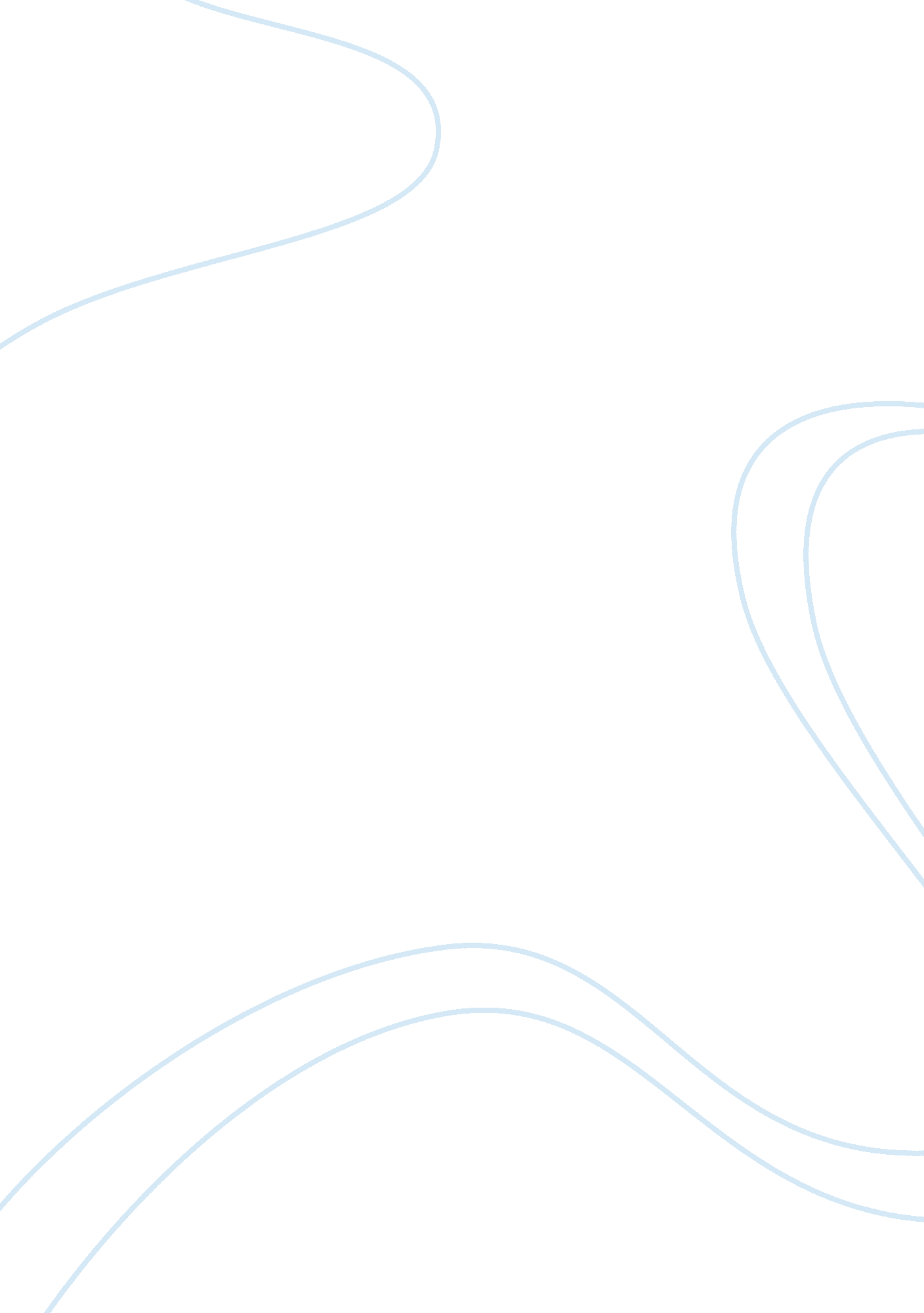 Essay on gary b shelly m e 2010 discovering computers 2011 brief shelley cashmang...Technology, Internet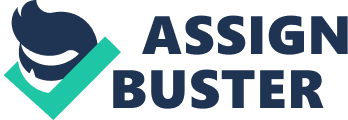 Just like human beings computers can also be infected through the computer virus, worms or through the Trojan horse. A computer virus is a program that is introduced by unscrupulous programmers. A worm is one that resides in active memory and replicates itself over a network to infect machines while a Trojan horse is a vicious program disguised as a genuine program such as a screen saver. The main difference between them is that the method of entry. This can be prevented by protecting the computer by use of antivirus. 
For a computer virus the a programmer may use a code in order to infect the computer while a worm as it resides in active memory and replicates itself over a network to infect machines. While a Trojan horse is saved as a real program, a user may run the program innocently and the Trojan horse hiding inside can capture information. This type of infection in computers can cause the loosing of important information as they can infiltrate into documents by concealing themselves. Every computer is susceptible to a computer virus; studies show that an unguarded computer can be infected by a virus within minutes after been connected to the internet . 
Computer technicians advise those who frequently use the internet and use devices such as USB and disks to have their computers protected. This is because most of computer viruses and worms through their mode of entry are most likely introduced by such devices. Several steps can be followed to protect one’s computer by making sure that all the windows update is installed successfully. Computer security should be looked into in order for those using their computer to be in no risk of computer viruses. Though most of the viruses are introduced by other devices the user must be careful in introducing new elements into the computer to keep it safe. By been informed on types of viruses and virus hoaxes one can be able to keep off from the virus by been familiar with the virus. 